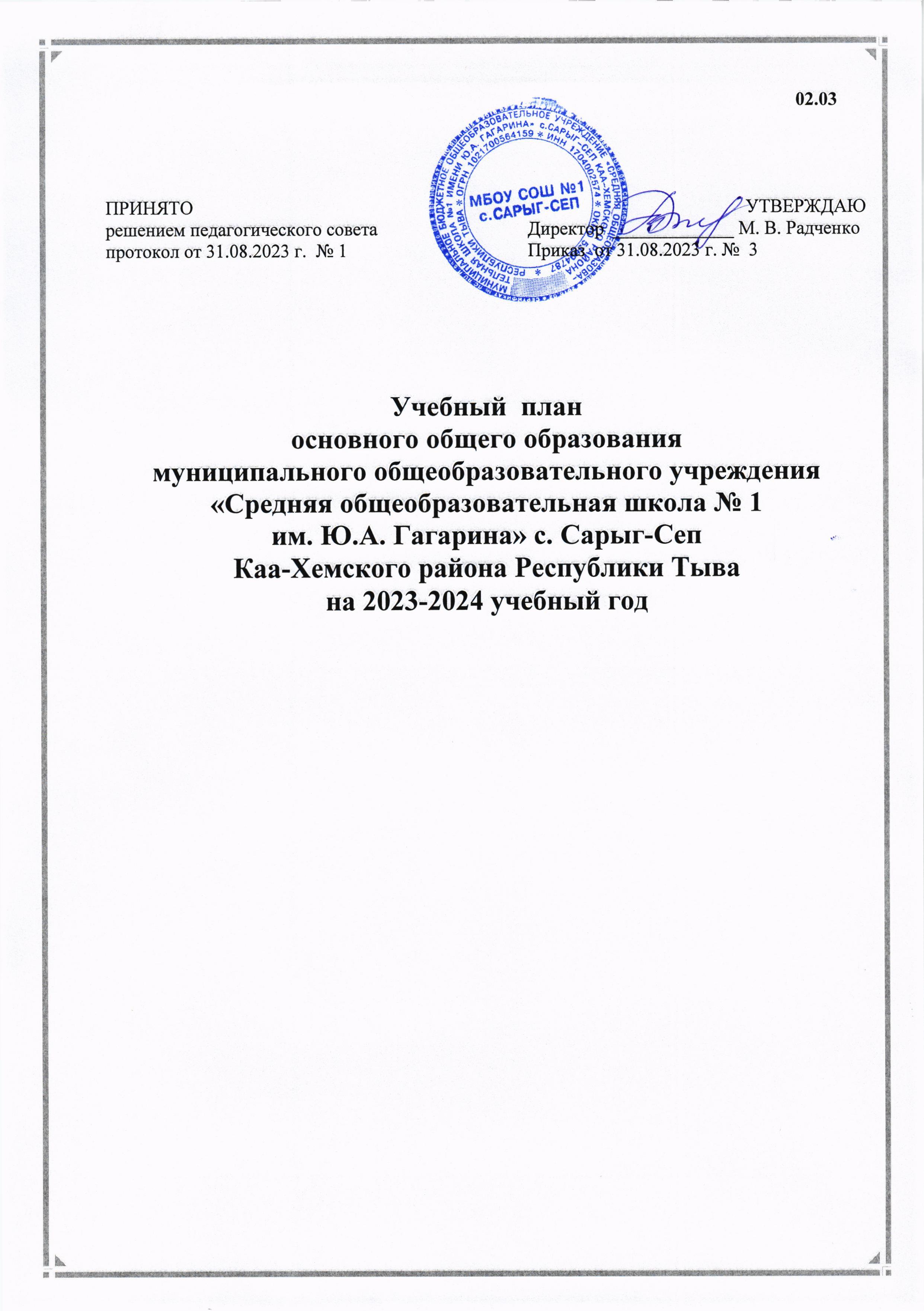 02.03 

Учебный  планосновного общего образования муниципального общеобразовательного учреждения«Средняя общеобразовательная школа № 1им. Ю.А. Гагарина» с. Сарыг-СепКаа-Хемского района Республики Тывана 2023-2024 учебный годПояснительная запискак  Учебному плану основного общего образования ФГОС1. Основные положения 1.1. Учебный план – документ, который определяет перечень, трудоемкость, последовательность и распределение по периодам обучения учебных предметов, курсов, дисциплин (модулей), практики, иных видов учебной деятельности и формы промежуточной аттестации обучающихся.1.2. Учебный план МБОУ СОШ № 1 с. Сарыг-Сеп, реализующий основную общеобразовательную программу ФГОС основного общего образования, разработан на основе следующих документов:– Конституция Российской Федерации; – - Конвенция о правах ребенка (одобрена Генеральной Ассамблеей ООН 20.11.1989, вступила в силу для СССР 15.09.1990);– Федеральный закон от 29.12.2012 № 273-ФЗ «Об образовании в Российской Федерации»; – Федеральный государственный образовательный стандарт основного общего образования, утвержденный приказом Министерства просвещения Российской Федерации от 31 мая 2021 г. № 287; – Примерная основная образовательная программа основного общего образования в редакции протокола № 1/20 от 04.02.2020 федерального учебно-методического объединения по общему образованию;– Приказ Министерства просвещения России от 20 мая 2020 года № 254  "Об утверждении Федерального перечня учебников, допущенных к использованию при реализации имеющих государственную аккредитацию образовательных программ начального общего, основного общего, среднего общего образования организациями, осуществляющими образовательную деятельность» (в редакции от 13.03.2021 г.);– Перечень организаций, осуществляющих выпуск учебных пособий, которые допускаются к использованию при реализации имеющих государственную аккредитацию образовательных программ начального общего, основного общего, среднего общего образования, утвержденного приказом Министерства образования и науки Российской Федерации от 09.06.2016 № 699;– Приказ Министерства просвещения Российской Федерации от 22.03.2021 № 115 "Об утверждении Порядка организации и осуществления образовательной деятельности по основным общеобразовательным программам - образовательным программам начального общего, основного общего и среднего общего образования" (Зарегистрирован  20.04.2021 № 63180);– Письма Минобрнауки России от 12.05.2011 N 03-296 "Об организации внеурочной деятельности при введении федерального государственного стандарта общего образования", от 14.12.15 г. № 09-3564 «Методические рекомендации «О внеурочной деятельности и реализации дополнительных общеобразовательных программ» и  от 18.08.2017  N 09-1672  "О направлении Методических рекомендаций по уточнению понятия и содержания внеурочной деятельности в рамках реализации основных общеобразовательных программ, в том числе в части проектной деятельности";– Письма Министерства образования и науки РФ от 01.09.2016 г. № 08-1803 о реализации предметной области «Основы духовно-нравственной культуры народов России»;– Письма Министерства образования и науки РФ от 18.06.2015 №НТ-670/08 «Методические рекомендации по организации самоподготовки обучающихся при осуществлении образовательной деятельности»;– Письма Департамента государственной политики в сфере общего образования Министерства просвещения Российской Федерации от 26.02.2021 №03-2056 «Методические рекомендации по обеспечению возможности освоения образовательных программ обучающимися 5-11 классов по индивидуальному учебному плану»;– Санитарные правила и нормы (СанПин 2.4.3648-20) «санитарно-эпидемиологические требования к организации воспитания и обучения, отдыха и оздоровления детей и молодежи", утвержденных Постановлением Главного государственного санитарного врача Российской Федерации от 28.09.2020 № 28 " (Зарегистрирован 18.12.2020 № 61573);– Санитарные правила и нормы (СанПин 3.1/2.4.3598-20) "Санитарно-эпидемиологические требования к устройству, содержанию и организации работы образовательных организаций и других объектов социальной инфраструктуры для детей и молодежи в условиях распространения новой коронавирусной инфекции (COVID-19)", утвержденных Постановлением Главного государственного санитарного врача Российской Федерации от 30.06.2020 № 16 (Зарегистрирован 29.03.2021 № 62900) (с изменениями, внесенными Постановлением Главного государственного санитарного врача Российской Федерации от 24.03.2021 № 10);– Санитарные правила и нормы (СанПиН 1.2.3685-21) «Гигиенические нормативы и требования к обеспечению безопасности и (или) безвредности для человека факторов среды обитания», утвержденных Постановлением Главного государственного санитарного врача Российской Федерации от 28.01.2021 №2  (стр 369-402);– Письма Департамента государственной политики в сфере общего образования Министерства образования и науки Российской Федерации от 14.04.2016 №08-703 «Об использовании карт в образовательной деятельности»;– Письма Департамента государственной политики в сфере общего образования Министерства образования и науки Российской Федерации от 14.04.2016 №08-709 «О списках рекомендуемых произведений».Региональные:– Конституция Республики Тыва (принята 06.05.2001 г.);– Закон Республики Тыва от 21 июня 2014г. №2562 ВХ-I «Об образовании в Республике Тыва»;– Постановления Правительства Республики Тыва от 12 февраля 2019 года N 73 «Об утверждении Концепции духовно-нравственного развития и воспитания детей и молодежи Республики Тыва до 2025 года»;– Приказ Министерства образования и науки Республики Тыва от 31 мая 2021г. № 704-д «О апробации учебного модуля «Информатика» для 7-8 классов сервиса Яндекс.Учебник»;– Методические рекомендации Министерства образования Республики Тыва от 24.06.2022 г. № 6656 «По формированию учебных планов на 2022-2023 учебный год образовательных организаций Республики Тыва, реализующих основные общеобразовательные программы».– Устав МБОУ «СОШ № 1 им. Ю. А. Гагарина» с. Сарыг-Сеп;– Локальные акты МБОУ «СОШ № 1 им. Ю. А. Гагарина» с. Сарыг-Сеп; – Приказ об утверждении ООП НОО и ООП ООО МБОУ «СОШ № 1 с. Сарыг-Сеп.Общая характеристика учебного планаУчебный план является частью основной образовательной программы ФГОС ООО  МБОУ «СОШ № 1 им. Ю. А. Гагарина» с. Сарыг-Сеп. Учебный план МБОУ «СОШ № 1 им. Ю. А. Гагарина» с. Сарыг-Сеп на 2023-2024 учебный год обеспечивает выполнение гигиенических требований к режиму образовательного процесса, установленных СанПиН 3.1/2.4.3598-20 и СанПин 1.2.3685-21, и предусматривает:Основное общее образование:5-летний срок освоения Основной образовательной программы основного общего образования ФГОС. Продолжительность учебного года в  5-9 классах 34 учебных недели.В 5-9 классах обучение ведется в условиях пятидневной учебной недели (при соблюдении гигиенических требований к недельной образовательной нагрузке).Продолжительность урока составляет  40 минут.  В целях реализации основных общеобразовательных программ в соответствии с образовательной программой ФГОС ООО МБОУ СОШ № 1 с. Сарыг-Сеп осуществляется деление классов на две группы:- при реализации основной общеобразовательной программы основного общего образования при проведении учебных занятий по «Иностранному языку» (2-9 классы) при наполняемости классов 20 и более человек;- при реализации основной общеобразовательной программы основного общего образования при проведении учебных занятий по «Иностранному языку», «Технологии», «Информатике и ИКТ» 20 и более человек. Формы, периодичность, порядок текущего контроля успеваемости и промежуточной аттестации обучающихся регламентируется Положением о формах, периодичности, порядке текущего контроля успеваемости и промежуточной аттестации обучающихся МБОУ СОШ № 1 им. Ю. А. Гагарина с. Сарыг-Сеп (утверждено 17.11.2016 г.)В МБОУ СОШ № 1 с. Сарыг-Сеп предусмотрены различные виды текущего контроля знаний обучающихся:– Устный опрос — контроль, проводимый после изучения материала по одному или нескольким темам (разделам) учебного предмета в виде ответов на вопросы и обсуждения ситуаций.– Письменный контроль - контроль, предполагающий работу с поставленными вопросами, решением задач, анализом ситуаций, выполнением практических заданий по отдельным темам (разделам) курса.– Комбинированный опрос — контроль, предусматривающий одновременное использование устной и письменной форм оценки знаний по одной или нескольким темам.– Защита и презентация домашних заданий - контроль знаний по индивидуальным или групповым домашним заданиям с целью проверки правильности их выполнения, умения обобщать пройденный материал и публично его представлять, прослеживать логическую связь между темами курса.– Дискуссия, тренинги, круглые столы - групповое обслуживание вопросов проблемного характера, позволяющих продемонстрировать навыки самостоятельного мышления и умение принимать решения.– Тесты - совокупность заданий определенной формы (открытые, закрытые, комбинированные), позволяющие объективно и качественно оценить учебные достижения обучающихся.Возможны и другие виды текущего контроля знаний, которые определяются педагогами по согласованию с методическими объединениями.Текущий контроль успеваемости обучающихся осуществляется самостоятельно педагогом, ведущим занятие.     Формы осуществления текущего контроля успеваемости определяются педагогом с учётом предусмотренных тематическим планированием типов учебных занятий по учебному предмету.Периодичность и формы текущего контроля успеваемости обучающихся:– Поурочный контроль и контроль по темам: определяется педагогами МБОУ СОШ № 1 с. Сарыг-Сеп самостоятельно с учетом требований федеральных государственных образовательных стандартов общего образования (по уровням образования), индивидуальных особенностей обучающихся соответствующего класса/группы, содержания образовательной программы, используемых образовательных технологий; указывается в рабочей программе учебных предметов;По учебным четвертям и (или) полугодиям определяется на основании результатов текущего контроля успеваемости в следующем порядке: по четвертям - во 2-9-х классах по предметам с недельной нагрузкой более 1 ч; по полугодиям - в 5-9-х классах по предметам с недельной нагрузкой 1 ч; по полугодиям - в 10-11-х классах по всем предметам.Текущий контроль успеваемости обучающихся:– В 1-х классах осуществляется:• без фиксации образовательных результатов в виде отметок по 5-балльной шкале и использует только положительную и не различаемую по уровням фиксацию;– Во 2-11-х классах осуществляется: в виде отметок по 5-балльной шкале по учебным предметам; Учащиеся, обучающиеся по индивидуальным учебным планам, аттестуются только по предметам, включенным в план.
За устный ответ отметка выставляется учителем в ходе урока и заносится в классный журнал и дневник обучающегося. Письменные самостоятельные, контрольные и другие виды работ учащихся оцениваются по 5-балльной системе. Отметка за выполненную письменную работу заносится в классный журнал к следующему уроку, за исключением:–отметки за творческие работы по русскому языку и литературе в 5-9-х классах - не позже, чем через неделю после их проведения;– отметки за сочинение – через урок в 5-7 классах, в 8 -11-х классах по русскому языку и литературе - не более чем через 10 дней, изложения – через 7 дней в 8-11-х классах.Текущий контроль обучающихся, временно находящихся в санаторных, медицинских организациях (иных организациях, не имеющих лицензии на право осуществления образовательной деятельности), проводится в этих учебных заведениях, и полученные результаты учитываются при выставлении четвертных, полугодовых отметок; Проведение текущего контроля не допускается сразу после длительного пропуска занятий по уважительной причине с выставлением неудовлетворительной отметки; Порядок выставления отметок по результатам текущего контроля за четверть, полугодие:– Отметка учащихся за четверть (полугодие) выставляется на основе результатов текущего контроля знаний. Для объективной аттестации обучающихся за четверть (полугодие) необходимо наличие не менее трех отметок (при учебной нагрузке 1-2 ч. в неделю) и более трех (при учебной нагрузке более 2 ч. в неделю).Порядок проведения промежуточной аттестации обучающихся– промежуточная аттестация обучающихся проводится в форме итогового контроля 1 раз в год с целью проверки освоения учебного предмета  и (или) образовательной программы предыдущего уровня, за исключением 1-го класса;– на основании решения педагогического совета МБОУ СОШ № 1 с. Сарыг-Сеп и настоящего Положения к промежуточной аттестации допускаются обучающиеся, освоившие основную общеобразовательную программу соответствующего уровня общего образования. Годовая аттестация обучающихся 2-8, 10-х классов осуществляется по оценкам, полученным в течение учебного года, как округлённое по законам математики до целого числа среднее арифметическое текущих отметок, полученных обучающимся в период учебного года по данному предмету.При выставлении годовой оценки следует учитывать оценки за четверти во 2-9 классах. Годовая оценка выставляется как среднее арифметическое четвертных  оценок.ПОЯСНИТЕЛЬНАЯ ЗАПИСКА К УЧЕБНОМУ ПЛАНУФГОС ОСНОВНОГО ОБЩЕГО ОБРАЗОВАНИЯПлан составлен на основе Федерального государственного образовательного стандарта  основного  общего образования, утвержденного приказом Министерства образования и науки Российской Федерации от 17 декабря  . № 1897, а также – Примерной основной образовательной программы основного общего образования (одобрена решением федерального учебно-методического объединения по общему образованию (протокол от 8 апреля 2015 г. № 1/15).Учебный план МБОУ СОШ № 1, реализующий основную образовательную программу основного общего образования, определяет общие рамки отбора содержания основного общего образования, разработки требований к его усвоению и организации образовательного процесса, а также выступает в качестве одного из основных механизмов его реализации.Учебный план фиксирует максимальный объём учебной нагрузки обучающихся при 5-дневной учебной неделе:в 5 классе в объеме 29 часов;в 6 классе в объеме 30 часов;в 7 классе в объеме 32 часа;в 8 классе в объеме 33 часа;в 9 классе в объеме 33 часа.Учебный план состоит из двух частей: обязательной части и части, формируемой участниками образовательных отношений.Обязательная часть учебного плана определяет перечень учебных предметов обязательных предметных областей.Предметная область «Русский язык и литература»представлена следующими предметами:Русский язык  изучается в 5 классе в объеме 5 часов, в 6 классе – 6 часов, в 7 классе – 4 часа, в 8 и 9 классах 3 часа в неделю и направлен на  развитие  речи, мышления, воображения школьников, способности выбирать средства языка в соответствии с условиями общения, на воспитание позитивного эмоционально-ценностного отношения к русскому языку, пробуждение познавательного интереса к слову, стремления совершенствовать свою речь. На изучение Литературы отводится по 3 часа в 5-6 классах и по 2 часа в 7 и 8 классах, в 9 классе – 3 часа.  Учебный предмет «Литература» обладает большим воспитательным потенциалом, формирует духовно-нравственные качества учащихся, расширяет их культурный кругозор, способствует формированию культуры чтения, содействует взаимообогащению национальных литератур, формирует общероссийское гражданское сознание, гармонизирует межнациональные отношения.Предметная область «Иностранные языки»Предмет «Иностранный язык (английский)»  изучается в 5-9 классах в объёме 3 часов в неделю. Роль английского языка как учебного предмета возрастает также в связи с введением ФГОС. Переход от знаниевой парадигмы к образовательной делает огромный образовательный потенциал предмета «Иностранный язык» особо востребованным. Английский язык поистине уникален по своим образовательным возможностям и способен внести свой особый вклад в главный результат образования – воспитание гражданина России.Предметная область «Математика и информатика»представлена в 5-6 классах предметом «Математика» в объеме 5 часов в неделю, в 7-9 классах – предметами «Алгебра» - по 3 часа  неделю и «Геометрия» - 2 часа в неделю. Данный предмет ставит перед собой главной целью формирование у школьников основ научного (математического) мышления, позволяющих продолжать обучение в основной и старшей школе.Информатика преподается в 7-9  классах в объеме 1 часа в неделю.Предметная область «Общественно-научные предметы»Изучение Истории предусматривает  2 часа в неделю в 5-9 классах.  Этот предмет  предполагает:-формирование первичных (базовых) ориентиров для гражданской, социальной, этнонациональной и культурной самоидентификации на основе усвоения системы исторических понятий и представлений о прошлом;-овладение элементарными представлениями о закономерностях развития человеческого общества с древности до наших дней в экономической, социальной, политической и культурной сферах; -понимание основных принципов жизни общества в прошлом и настоящем, взаимосвязи между природными, социальными, экономическими, политическими и культурными явлениями, их влияния на жизнь человека.Обществознание изучается в 6-9 классах по 1 часу в неделю  (34 часа  в год). В рамках пропедевтики права дети узнают о том, как представлено регулирование правилом, нормой, законом в современной жизни общества и учатся обнаруживать ситуации, требующие регулирования в собственной повседневной жизни.География  преподается по 1 часу в неделю в 5-6 классах и  по 2 часа в неделю в 7, 8 и 9 классах. С изучением этого курса начинается обучение географической культуре и географическому языку; учащиеся овладевают первоначальными представлениями и понятиями, а также приобретают умения использовать источники географической информации. Большое внимание уделяется изучению влияния человека на  географические процессы, исследование своей местности,  используемые для накопления знаний, которые будут необходимы в дальнейшем при овладении курса географии. Предметная область «Естественнонаучные предметы»представлена следующими предметами: «Биология».  Согласно действующему учебному плану обучение биологии ведется в объеме 1 часа в неделю в 5-7 классах, в 8 и 9 классах – 2 часа в неделю. Учащиеся узнают, чем живая природа отличается от неживой; получают общие представления о структуре биологической науки, ее истории и методах исследования, царствах живых организмов, средах обитания организмов, нравственных нормах и принципах отношения к природе. Учащиеся получают сведения о клетке, тканях и органах живых организмов, углубляются их знания об условиях жизни и разнообразии, распространении и значении бактерий, грибов и растений, о значении этих организмов в природе и жизни человека. Предполагается ведение фенологических наблюдений, опытнической и практической работы.На изучение Физики в 7-8 классах отводится по 2 часа в неделю, в 9 классе – 3 часа в неделю. Учащиеся научатся соблюдать правила безопасности и охраны труда при работе с учебным и лабораторным оборудованием; понимать смысл основных физических терминов: физическое тело, физическое явление, физическая величина, единицы измерения; распознавать проблемы, которые можно решить при помощи физических методов; анализировать отдельные этапы проведения исследований и интерпретировать результаты наблюдений и опытов; ставить опыты по исследованию физических явлений или физических свойств тел без использования прямых измерений; при этом формулировать проблему/задачу учебного эксперимента; собирать установку из предложенного оборудования; проводить опыт и формулировать выводы, понимать роль эксперимента в получении научной информации; проводить прямые измерения физических величин: время, расстояние, масса тела, объем, сила, температура, атмосферное давление, влажность воздуха, напряжение, сила тока, радиационный фон (с использованием дозиметра).На изучение Химии в 8 и 9 классах отводится 2 часа в неделю. Учащиеся научатся характеризовать основные методы познания: наблюдение, измерение, эксперимент; описывать свойства твердых, жидких, газообразных веществ, выделяя их существенные признаки; раскрывать смысл основных химических понятий «атом», «молекула», «химический элемент», «простое вещество», «сложное вещество», «валентность», «химическая реакция», используя знаковую систему химии; раскрывать смысл законов сохранения массы веществ, постоянства состава, атомно-молекулярной теории; различать химические и физические явления;называть химические элементы; определять состав веществ по их формулам; определять валентность атома элемента в соединениях; определять тип химических реакций; называть признаки и условия протекания химических реакций; выявлять признаки, свидетельствующие о протекании химической реакции при выполнении химического опыта; составлять уравнения химических реакций; соблюдать правила безопасной работы при проведении опытов.Предметная область «Искусство»представлена двумя предметами:В соответствии с примерном учебным планом в 5-8 классах на учебный предмет «Музыка» отводится  по 34 часа (из расчета 1 час в неделю). Курс нацелен на изучение многообразных взаимодействий музыки с жизнью, природой, обычаями, литературой, живописью, историей, театром, кино, психологией музыкального восприятия, а также с другими видами и предметами художественной и познавательной деятельности. Главная цель изучения Музыки – развитие музыкальной культуры школьников как неотъемлемой части духовной культуры.Изобразительное искусство изучается в 5-7 классах в объеме 1 часа в неделю (по 34 часа в год). В 8 классе на изучение данного предмета отводится 34 часа (1 час в неделю) за счет части, формируемой участниками образовательных отношений.  Цель обучения - это ретроспектива основных знаний по композиции, формообразованию и цветоведению, а так же переход к более серьезному анализу искусства.Изучение учебного предмета «Технология» в 5-8 классах построено по модульному принципу с учетом возможностей образовательной организации. Обязательный минимум содержания основных образовательных программ учебного предмета «Технология» изучается по следующим направлениям: - «Индустриальные технологии» («Технология. Технический труд»); - «Технологии ведения дома» («Технология. Обслуживающий труд»); - «Технология. Сельскохозяйственный труд». Каждое направление включает базовые и инвариантные разделы. Выбор исходит из образовательных потребностей и интересов обучающихся.В рамках обязательной технологической подготовки обучающихся 8 класса для обучения графической грамоте и элементам графической культуры в рамках учебного предмета «Технология» или учебного предмета «Изобразительное искусство» обязательно изучение раздела «Черчение и графика» (в том числе с использованием ИКТ).Предметная область«Физическая культура и Основы безопасности жизнедеятельности»представлена курсом «Физическая культура», которая преподается 2 часа в неделю. Курс физической культуры в 5-9 классах является самостоятельным этапом обучения, связанным, с одной стороны, с предшествующим ему курсом «Физическая культура» в начальной школе, имеющего  общеразвивающую направленность, а, с другой, непосредственно предваряющим дальнейшее углубленное изучение данного курса в 7-11 классах. На изучение «Основ Безопасности Жизнедеятельности», отведен 1 час в неделю в  8 и 9 классах.Предметная область«Основы духовно-нравственной культуры народов России»Для ее изучения по 1 часу в неделю (34 часа в год) в 5  классе  за счет части учебного плана, формируемой участниками образовательных отношений.ОДНКНР обязательна для изучения в соответствии с ФГОС основного общего образования и предусматривает знание обучающимися основных норм морали, культурных традиций народов России, формирование представлений об исторической роли традиционных религий и гражданского общества в становлении российской государственности.Предметная область ОДНКНР «Основы духовно-нравственной культуры народов России» является логическим продолжением предметной области (учебного предмета) ОРКСЭ начальной школы. В рамках предметной области ОДНКНР возможна реализация учебных предметов, учитывающих региональные, национальные и этнокультурные особенности народов Российской Федерации, которые обеспечивают достижение следующих результатов:- воспитание способности к духовному развитию, нравственномусамосовершенствованию; воспитание веротерпимости, уважительного отношения к религиозным чувствам, взглядам людей или их отсутствию; - знание основных норм морали, нравственных, духовных идеалов, хранимых в культурных традициях народов России, готовность на их основе к сознательному самоограничению в поступках, поведении, расточительном потребительстве; - формирование представлений об основах светской этики, культуры традиционных религий, их роли в развитии культуры и истории России и человечества, в становлении гражданского общества и российской государственности; - понимание значения нравственности, веры и религии в жизни человека, семьи и общества; - формирование представлений об исторической роли традиционных религий и гражданского общества в становлении российской государственности. Предметная область ОДНКНР реализуется через включение в рабочие программы учебных предметов, курсов, дисциплин (модулей) других предметных областей тем, содержащих вопросы духовно-нравственного воспитания. Часть учебного плана, формируемая участниками образовательных отношений, определяет время, отводимое на изучение содержания образования, обеспечивающего реализацию интересов и потребностей обучающихся, их родителей (законных представителей), педагогического коллектива МБОУ СОШ № 1 с. Сарыг-Сеп.Время, отводимое на данную часть учебного плана, использовано на увеличение учебных часов, предусмотренных на изучение отдельных учебных предметов обязательной части:Курс ОБЖ в 7 классе  - по 1 часу в неделю;Обществознание  - 1 час в неделю в 5 классе;Биология  – дополнительно 1 час в неделю в 7 классе;География Тувы – 1 час в неделю в 8 классе;История Тувы – 1 час в неделю в 9 классе;Изобразительное искусство – 1 час в неделю в 8 классе.В часть, формируемую участниками образовательных отношений, входит и внеурочная деятельность.  В соответствии с требованиями ФГОС НОО внеурочная деятельность позволит в полной мере реализовать требования федеральных государственных образовательных стандартов общего образования. За счет часов на внеурочные занятия ОУ реализует дополнительные образовательные программы, программу социализации учащихся, воспитательные программы. Организация занятий по направлениям раздела «Внеурочная деятельность» является неотъемлемой частью образовательного процесса в школе, где  учащимся предоставляется возможность выбора занятий,   направленных на развитие школьника.  ПОЯСНИТЕЛЬНАЯ ЗАПИСКА К УЧЕБНОМУ ПЛАНУВНЕУРОЧНОЙ ДЕЯТЕЛЬНОСТИ ФГОС ООО Приоритетной моделью плана внеурочной деятельности на уровне основного общего образования была выбрана модель плана с преобладанием учебно-познавательной деятельности, когда наибольшее внимание уделяется внеурочной деятельности по учебным предметам и организационному обеспечению учебной деятельности. Занятия обучающихся по углубленному изучению отдельных учебных предметов; занятия обучающихся по формированию функциональной грамотности; занятия обучающихся с педагогами, сопровождающими проектно-исследовательскую деятельность; профориентационные занятия обучающихся.Учебный план внеурочной деятельности для  5-9 классов ФГОС ООО удовлетворяет современным требованиям, предъявленным к содержанию внеурочной деятельности, учтены возрастные особенности и индивидуальные потребности учащихся и желание их родителей.Составленный учебный план обеспечен кадровыми, учебно-методическими и материально-техническими ресурсами.Федеральный учебный план основного общего образования для 5-дневной учебной недели для 5-6  классовВариант №1 УЧЕБНЫЙ ПЛАН основного общего образования с русским (родным) языком обучения для 7-9 классовВариант 1УЧЕБНЫЙ ПЛАН ВНЕУРОЧНОЙ ДЕЯТЕЛЬНОСТИосновного общего образования для 5-9 классовПРИНЯТОрешением педагогического советапротокол от 31.08.2023 г.  № 1УТВЕРЖДАЮ           Директор  _____________ М. В. Радченко           Приказ  от 31.08.2023 г. №  3ЧАСТЬ ДЛЯ КАЖДОГО ОБУЧАЮЩЕГОСЯРазговоры о важномФормирование функциональной грамотностиПрофориентацияВАРИАТИВНАЯ ЧАСТЬПо учебным предметамТрудности русского языкаРусское словоРешение текстовых задачПрактикум по математикеИнформатикаЗнаешь ли ты закон?Роль личности в историиПрактическое обществознаниеПрактикум по географииСовершенствуй свой английскийОГЭ по английскому шаг за шагомМир географииЛиния жизниХимический калейдоскопРазвитие личности и самореализация обучающихсяШахматыЛитературная гостинаяЗолотая иголочкаХозяин домаШкольный хор/Школьный театрМобилографияМедиацентрКВН «Верховье»Удовлетворение социальных интересов и потребностейЮнармияЮДПЮИДКто если не яРазговор о правильном и здоровом питанииПредметные областиУчебные предметы / курсыКоличество часов в неделюКоличество часов в неделюКоличество часов в неделюПредметные областиУчебные предметы / курсыVVIВсегоОбязательная частьОбязательная частьОбязательная частьОбязательная частьОбязательная частьРусский язык и литератураРусский язык5/1706/20411/374Русский язык и литератураЛитература3/1023/1026/204Родная литератураИностранные языкиИностранный язык3/1023/1026/204Математика и информатикаМатематика5/1705/17010/340Общественно-научные предметыИстория2/682/684/136Общественно-научные предметыОбществознание1/341/34Общественно-научные предметыГеография1/341/342/68Естественно-научные предметыБиология1/341/342/68Основы духовно-нравственной культуры народов РоссииОсновы духовно-нравственной культуры народов России1/341/342/68ИскусствоИзобразительное искусство1/341/342/68ИскусствоМузыка1/341/342/68ТехнологияТехнология2/682/684/136Физическая культура и основы безопасности жизнедеятельностиФизическая культура2/682/684/136Физическая культура и основы безопасности жизнедеятельностиОсновы безопасности жизнедеятельностиИтогоИтого27/91829/986149/5066Часть, формируемая участниками образовательных отношенийЧасть, формируемая участниками образовательных отношений2/681/343/102Основы безопасности жизнедеятельностиОсновы безопасности жизнедеятельности1/341/342/68ОбществознаниеОбществознание1/341/34Учебные неделиУчебные недели343434Всего часовВсего часов98610205338Максимально допустимая недельная нагрузка (при 5-дневной неделе) в соответствии с действующими санитарными правилами и нормамиМаксимально допустимая недельная нагрузка (при 5-дневной неделе) в соответствии с действующими санитарными правилами и нормами2930157Предметные областиПредметные областиУчебныепредметыКлассыКоличество часов  в неделю/годКоличество часов  в неделю/годКоличество часов  в неделю/годВсего часов в неделю/годПредметные областиПредметные областиУчебныепредметыКлассыVIIVIIIIXВсего часов в неделю/годОбязательная частьОбязательная частьОбязательная частьОбязательная частьОбязательная частьОбязательная частьОбязательная частьРусский язык и литератураРусский язык и литератураРусский язык4/1363/1023/10210/340Русский язык и литератураРусский язык и литератураЛитература2/682/683/1027/238Иностранные языкиИностранные языкиИностранный язык (английский)3/1023/1023/1029/306Математика и информатикаМатематика и информатикаАлгебра3/1023/1023/1029/306Математика и информатикаМатематика и информатикаГеометрия2/682/682/686/204Математика и информатикаМатематика и информатикаИнформатика1/341/342/684/136Общественно-научные предметыОбщественно-научные предметыИстория2/682/682/686/204Общественно-научные предметыОбщественно-научные предметыОбществознание1/341/341/343/102Общественно-научные предметыОбщественно-научные предметыГеография2/682/682/686/204Естественнонаучные предметыЕстественнонаучные предметыФизика2/682/683/1027/238Естественнонаучные предметыЕстественнонаучные предметыХимия2/682/684/136Естественнонаучные предметыЕстественнонаучные предметыБиология1/342/682/685/170ИскусствоИскусствоМузыка1/341/342/68ИскусствоИскусствоИзобразительное искусство1/341/341/343/102ТехнологияТехнологияТехнология2/681/343/102Физическая культура и Основы безопасности жизнедеятельностиФизическая культура и Основы безопасности жизнедеятельностиОБЖ1/341/342/68Физическая культура и Основы безопасности жизнедеятельностиФизическая культура и Основы безопасности жизнедеятельностиФизическая культура2/682/682/686/204ИтогоИтогоИтого29/98631/105431/105491/3094Часть, формируемая участниками образовательных отношенийЧасть, формируемая участниками образовательных отношенийЧасть, формируемая участниками образовательных отношений3/1022/682/687/238Физическая культура и Основы безопасности жизнедеятельностиОБЖОБЖ1/341/34Естественнонаучные предметыБиологияБиология1/341/34Общественно-научные предметыГеография ТувыГеография Тувы1/341/34Общественно-научные предметыИстория ТувыИстория Тувы1/341/34ИскусствоИзобразительное искусствоИзобразительное искусство1/341/34Финансовая грамотностьФинансовая грамотность1/341/342/68Предельно допустимая аудиторная учебная нагрузка при 5-дневной учебной неделе  (требования СанПиН)Предельно допустимая аудиторная учебная нагрузка при 5-дневной учебной неделе  (требования СанПиН)Предельно допустимая аудиторная учебная нагрузка при 5-дневной учебной неделе  (требования СанПиН)32/108833/112233/112298/3332Направления/классы5а5б5в6а6б6в7а7б7в8а8б8в9а9б9вИТОГОЧАСТЬ ДЛЯ КАЖДОГО ОБУЧАЮЩЕГОСЯ3/1023/1023/1023/1023/1023/1023/1023/1023/1023/1023/1023/1023/1023/1023/10245/1530Разговоры о важном1/341/341/341/341/341/341/341/341/341/341/341/341/341/341/3415/510Формирование функциональной грамотности1/341/341/341/341/341/341/341/341/341/341/341/341/341/341/3415/510Профориентация1/341/341/341/341/341/341/341/341/341/341/341/341/341/341/3415/510ВАРИАТИВНАЯ ЧАСТЬ4/1363/1023/1023/1023/1023/1025/1704/1364/1365/1704/1364/1366/2046/2047/23860/2040По учебным предметам1/34000001/34001/341/341/346/2046/2047/23824/816Трудности русского языка1/34 1/342/68Русское слово1/341/34Решение текстовых задач1/341/342/68Практикум по математике1/341/34Информатика1/341/342/68Знаешь ли ты закон? 1/341/342/68Роль личности в истории1/341/34Практическое обществознание1/341/34Практикум по географии 1/341/341/343/102Совершенствуй свой английский1/341/34 2/68ОГЭ по английскому шаг за шагом1/341/34Мир географии 1/341/34Линия жизни 1/341/34 1/343/102Краеведение1/341/34Химический калейдоскоп1/341/34Развитие личности и самореализация обучающихся2/682/682/682/682/682/682/682/682/682/682/682/6800024/816Шахматы1/341/341/341/344/136Литературная гостиная1/341/341/343/102Золотая иголочка  1/341/341/343/102Хозяин дома1/341/341/343/102Школьный хор/Школьный театр1/341/341/341/34 4/136Мобилография1/341/342/68Медиацентр1/341/341/343/102КВН «Верховье»2/682/68Удовлетворение социальных интересов и потребностей1/341/341/3411/341/341/342/682/682/682/681/341/3400016/544Билет в будущее1/341/341/343/102Юнармия1/341/341/341/344/136ЮДП1/341/341/343/102ЮИД1/341/34Кто если не я1/341/341/343/102Разговор о правильном и здоровом питании1/341/342/68ИТОГО (до 10 часов в неделю)7/2386/2046/2046/2046/2046/2048/2727/2387/2388/2727/2387/2389/3069/30610/340109/3706